30.06.2015 редакциясында"Әділет" ақпараттық-құқықтық жүйесі 17.08.2015 ж. жарияландыБатыс Қазақстан облысы әкімдігінің 2015 жылғы 30 маусымдағы № 153 қаулысы. Батыс Қазақстан облысының Әділет департаментінде 2015 жылғы 31 шілдеде № 3962 болып тіркелдіБатыс Қазақстан облысының жергілікті атқарушы органдарымен отбасы және балалар саласында көрсетілетін мемлекеттік қызметтер регламенттерін бекіту туралы«Қазақстан Республикасындағы жергілікті мемлекеттік басқару және өзін-өзі басқару туралы» 2001 жылғы 23 қаңтардағы, «Мемлекеттік көрсетілетін қызметтер туралы» 2013 жылғы 15 сәуірдегі Қазақстан Республикасының Заңдарын басшылыққа ала отырып, Батыс Қазақстан облысының әкімдігі ҚАУЛЫ ЕТЕДІ:1. Қоса беріліп отырған Батыс Қазақстан облысының жергілікті атқарушы органдарымен отбасы және балалар саласында көрсетілетін мемлекеттік қызметтер регламенттері бекітілсін:1) «Аз қамтылған отбасылардағы балалардың қала сыртындағы және мектеп жанындағы лагерьлерде демалуы үшін құжаттар қабылдау және жолдама беру»;2) «Қорғаншылық және қамқоршылық жөнінде анықтамалар беру»;3) «Жетім балаға (жетім балаларға) және ата-анасының қамқорлығынсыз қалған балаға (балаларға) қамқоршылық немесе қорғаншылық белгілеу»;4) «Бірыңғай жинақтаушы зейнетақы қорына және (немесе) ерікті жинақтаушы зейнетақы қорына, банктерге, ішкі істер органдарына кәмелетке толмаған балалардың мүлкіне иелік ету және кәмелетке толмаған балаларға мұра ресімдеу үшін анықтамалар беру»;5) «Кәмелетке толмаған балаларға меншік құқығында тиесілі мүлікпен жасалатын мәмілелерді ресімдеу үшін қорғаншылық немесе қамқоршылық бойынша функцияларды жүзеге асыратын органдардың анықтамаларын беру»;6) «Қамқоршыларға немесе қорғаншыларға жетім баланы (жетім балаларды) және ата-анасының қамқорлығынсыз қалған баланы (балаларды) асырап-бағуға жәрдемақы тағайындау»;7) «Баланы (балаларды) патронаттық тәрбиелеуге беру»;8) «Патронат тәрбиешiлерге берiлген баланы (балаларды) асырап-бағуға ақшалай қаражат төлеуді тағайындау»;9) «Бала асырап алуға тілек білдірген адамдарды есепке қою»;10) «Жетім баланы және (немесе) ата-анасының қамқорлығынсыз қалған баланы асырап алуға байланысты біржолғы ақшалай төлемді тағайындау»;11) «Шалғайдағы ауылдық елді мекендерде тұратын балаларды жалпы білім беру ұйымдарына және кейін үйлеріне тегін тасымалдауды ұсыну»;12) «Жалпы білім беретін мектептердегі білім алушылар мен тәрбиеленушілердің жекелеген санаттарын тегін және жеңілдікпен тамақтандыруды ұсыну».2. 2014 жылғы 3 маусымдағы № 143 «Батыс Қазақстан облысы бойынша отбасы және балалар саласындағы мемлекеттік көрсетілетін қызметтер регламенттерін бекіту туралы» (Нормативтік құқықтық актілерді мемлекеттік тіркеу тізілімінде № 3580 тіркелген, 2014 жылғы 12 шілдедегі «Орал өңірі» және «Приуралье» газеттерінде жарияланған) және 2014 жылғы 5 тамыздағы № 206 «Батыс Қазақстан облысы бойынша мектепке дейінгі және орта білім беру саласындағы мемлекеттік көрсетілетін қызметтер регламенттерін бекіту туралы» (Нормативтік құқықтық актілерді мемлекеттік тіркеу тізілімінде № 3625 тіркелген, 2014 жылғы 13 қыркүйектегі «Орал өңірі» және «Приуралье» газеттерінде жарияланған) Батыс Қазақстан облысы әкімдігі қаулыларының күші жойылды деп танылсын.3. «Батыс Қазақстан облысының білім басқармасы» мемлекеттік мекемесі (А. Ә. Мыңбаева) осы қаулының әділет органдарында мемлекеттік тіркелуін, «Әділет» ақпараттық-құқықтық жүйесінде және бұқаралық ақпарат құралдарында оның ресми жариялануын қамтамасыз етсін.4. Осы қаулының орындалуын бақылау Батыс Қазақстан облысы әкімінің орынбасары Б. М. Мәкенге жүктелсін.5. Осы қаулы алғашқы ресми жарияланған күнінен кейін күнтізбелік он күн өткен соң қолданысқа енгізіледі.Облыс әкімі	Н. Ноғаев2015 жылғы 30 маусымда № 153
Батыс Қазақстан облысы
әкімдігінің қаулысымен
бекітілген «Шалғайдағы ауылдық елді мекендерде тұратын балаларды жалпы білім беру
ұйымдарына және кері қарай үйлеріне тегін тасымалдауды ұсыну»
мемлекеттік көрсетілетін қызмет регламенті1. Жалпы ережелер1. «Шалғайдағы ауылдық елді мекендерде тұратын балаларды жалпы білім беру ұйымдарына және кері қарай үйлеріне тегін тасымалдауды ұсыну» мемлекеттік көрсетілетін қызметті (бұдан әрі – мемлекеттік көрсетілетін қызмет).Мемлекеттік көрсетілетін қызметті кент, ауыл, ауылдық округ әкімінің аппараты (бұдан әрі – көрсетілетін қызметті беруші) Қазақстан Республикасы Білім және ғылым Министрінің 2015 жылғы 13 сәуірдегі № 198 «Отбасы және балалар саласында мемлекеттік көрсетілетін қызметтер стандарттарын бекіту туралы» бұйрығымен бекітілген «Шалғайдағы ауылдық елді мекендерде тұратын балаларды жалпы білім беру ұйымдарына және кері қарай үйлеріне тегін тасымалдауды ұсыну» мемлекеттік көрсетілетін қызмет стандарты (бұдан әрі – стандарт) негізінде көрсетеді.Өтініштерді қабылдау және мемлекеттік қызмет көрсетудің нәтижелерін беру көрсетілетін қызметті берушінің кеңсесі арқылы жүзеге асырылады.Мемлекеттік қызмет жеке тұлғаларға (бұдан әрі – көрсетілетін қызметті алушы) тегін көрсетіледі.2. Мемлекеттік қызмет көрсету нысаны: қағаз түрінде.3. Мемлекеттік қызмет көрсетудің нәтижесі – стандарттың 1-қосымшасына сәйкес нысан бойынша жалпы білім беру ұйымдарына және кері қарай үйлеріне тегін тасымалдауды ұсыну туралы анықтама.2. Мемлекеттік қызмет көрсету процесінде құрылымдық бөлімшелер (қызметкерлер)
мен көрсетілетін қызметті берушінің іс-қимыл тәртібін сипаттау4. Мемлекеттік қызметті көрсету бойынша іс-қимылды бастауға негіздеме стандарттың 2-қосымшасына сәйкес нысан бойынша өтініш болып табылады.5. Мемлекеттік қызмет көрсету процесінің құрамына кіретін әрбір рәсімнің (іс-қимылдың) мазмұны, оның орындалу ұзақтығы:1) көрсетілетін қызметті берушінің кеңсе қызметкері стандарттың 9-тармағында көрсетілген қажетті құжаттар тапсырылған сәттен бастап 15 минут ішінде қабылдауды және тіркеуді жүргізеді және оларды көрсетілетін қызметті берушінің басшысына бұрыштама қоюға жолдайды;2) көрсетілетін қызметті берушінің басшысы 1 жұмыс күні ішінде бұрыштама қояды және құжаттарды көрсетілетін қызметті берушінің жауапты орындаушысына жолдайды;3) көрсетілетін қызметті берушінің жауапты орындаушысы 3 жұмыс күні ішінде келіп түскен құжаттарды қарайды, көрсетілетін қызметті алушыға анықтаманы дайындайды және көрсетілетін қызметті берушінің басшысына қол қоюға жолдайды;4) көрсетілетін қызметті берушінің басшысы 1 жұмыс күні ішінде анықтамаға қол қояды оларды кеңсеге жолдайды;5) көрсетілетін қызметті берушінің кеңсе қызметкері 30 минут ішінде мемлекеттік қызмет көрсетудің дайын нәтижесін көрсетілетін қызметті алушыға береді.6. Келесі рәсімді (іс-қимылды) орындауды бастауға негіздеме болатын мемлекеттік қызмет көрсету рәсімінің (іс-қимылдың) нәтижесі.1) көрсетілетін қызметті алушыдан құжаттарды қабылдау және көрсетілетін қызметті берушінің басшысына құжаттарды бұрыштама қоюға жолдау;2) көрсетілетін қызметті беруші басшысының құжаттарды көрсетілетін қызметті берушінің жауапты орындаушысына жолдауы;3) көрсетілетін қызметті берушінің жауапты орындаушысының анықтама әзірлеуі және қол қоюға жолдауы;4) көрсетілетін қызметті берушінің басшысының көрсетілетін қызмет нәтижесіне қол қоюы;5) көрсетілетін қызметті берушінің кеңсе қызметкерінің көрсетілетін қызметті алушыға дайын мемлекеттік көрсетілетін қызмет нәтижесін беруі.3. Мемлекеттік қызмет көрсету процесінде көрсетілетін қызметті берушінің
құрылымдық бөлімшелерінің (қызметкерлерінің) өзара іс-қимыл тәртібін сипаттау7. Мемлекеттік қызмет көрсету процесіне қатысатын көрсетілетін қызметті берушінің құрылымдық бөлімшелерінің (қызметкерлерінің) тізбесі:1) көрсетілетін қызметті берушінің кеңсе қызметкері;2) көрсетілетін қызметті берушінің басшысы;3) көрсетілетін қызметті берушінің жауапты орындаушысы.8. Мемлекеттік қызмет көрсету процесінде көрсетілетін қызметті берушінің құрылымдық бөлімшелерінің (қызметкерлерінің) рәсімдерінің (іс-қимылдарының), өзара іс-қимылдарының реттілігінің толық сипаттамасы осы «Шалғайдағы ауылдық елді мекендерде тұратын балаларды жалпы білім беру ұйымдарына және кері қарай үйлеріне тегін тасымалдауды ұсыну» мемлекеттік көрсетілетін қызмет регламенттің қосымшасына сәйкес мемлекеттік қызмет көрсетудің бизнес-процестерінің анықтамалығында көрсетіледі.9. Мемлекеттік қызмет көрсету мәселелері бойынша көрсетілетін қызметті берушінің және (немесе) оның лауазымды адамдарының шешімдеріне, әрекеттеріне (әрекетсіздігіне) шағымдану стандарттың 3-бөліміне сәйкес жүзеге асырылады.«Шалғайдағы ауылдық елді
мекендерде тұратын балаларды
жалпы білім беру ұйымдарына
және кері қарай үйлеріне тегін
тасымалдауды ұсыну»
мемлекеттік көрсетілетін қызмет
регламентіне
қосымша«Шалғайдағы ауылдық елді мекендерде тұратын балаларды жалпы білім беру
ұйымдарына және кері қарай үйлеріне тегін тасымалдауды ұсыну»
мемлекеттік қызмет көрсетудің бизнес-процестерінің анықтамалығы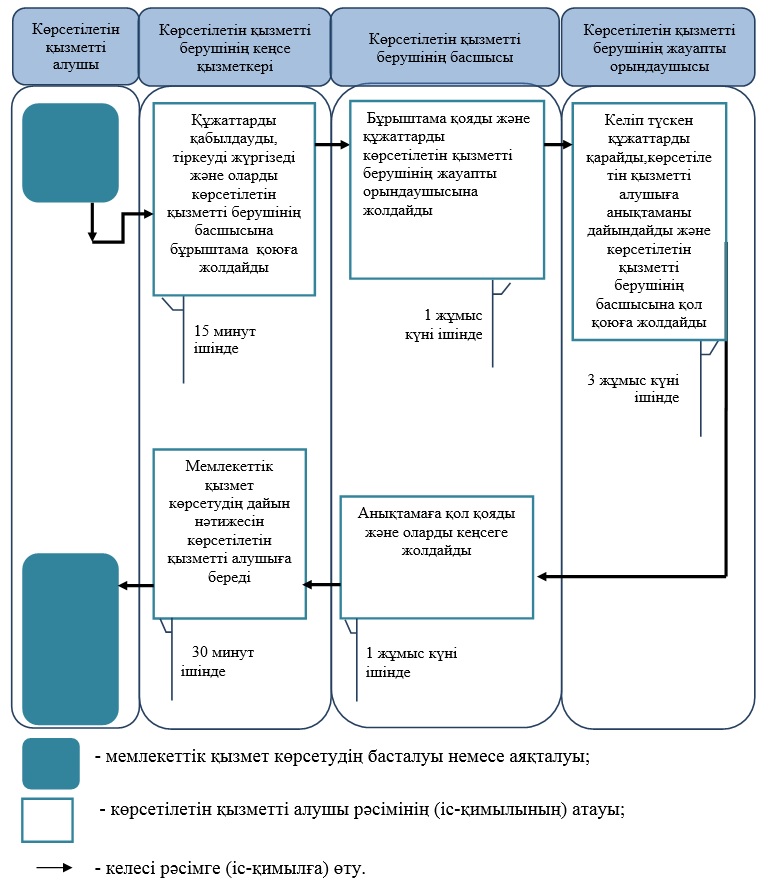 